寒假特训班考研行业杰出品牌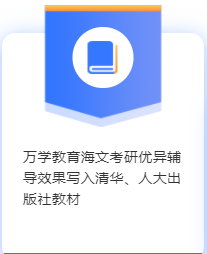 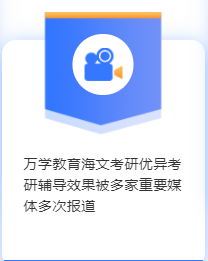 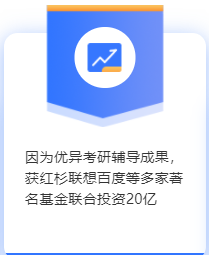 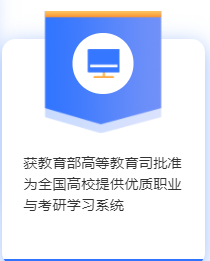 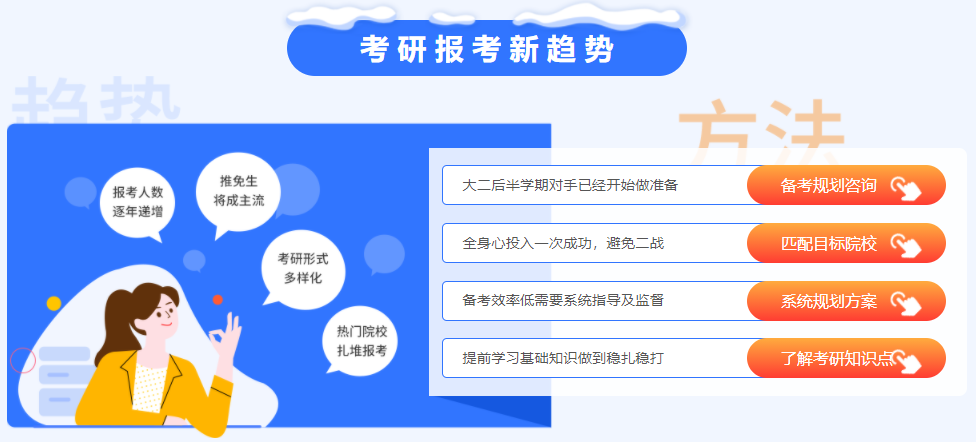 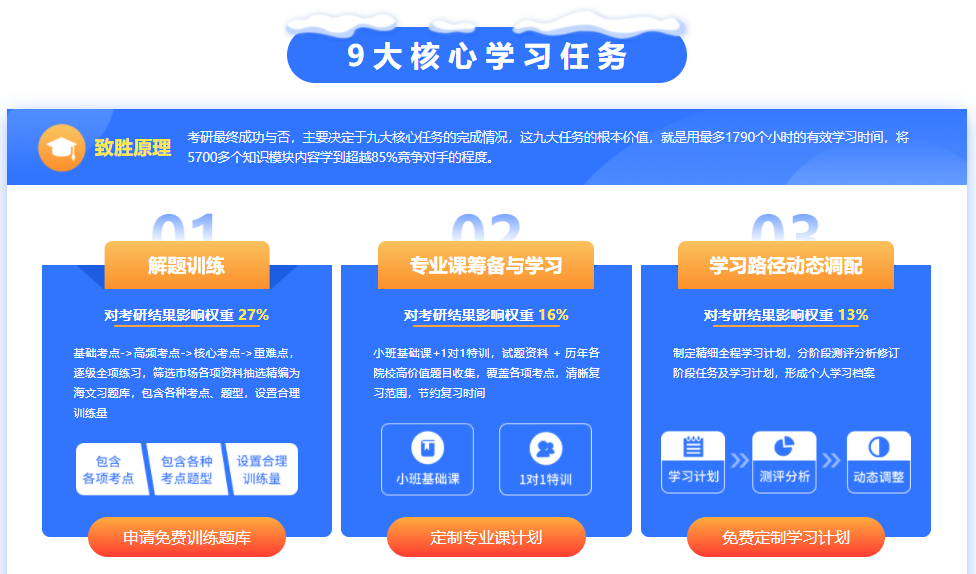 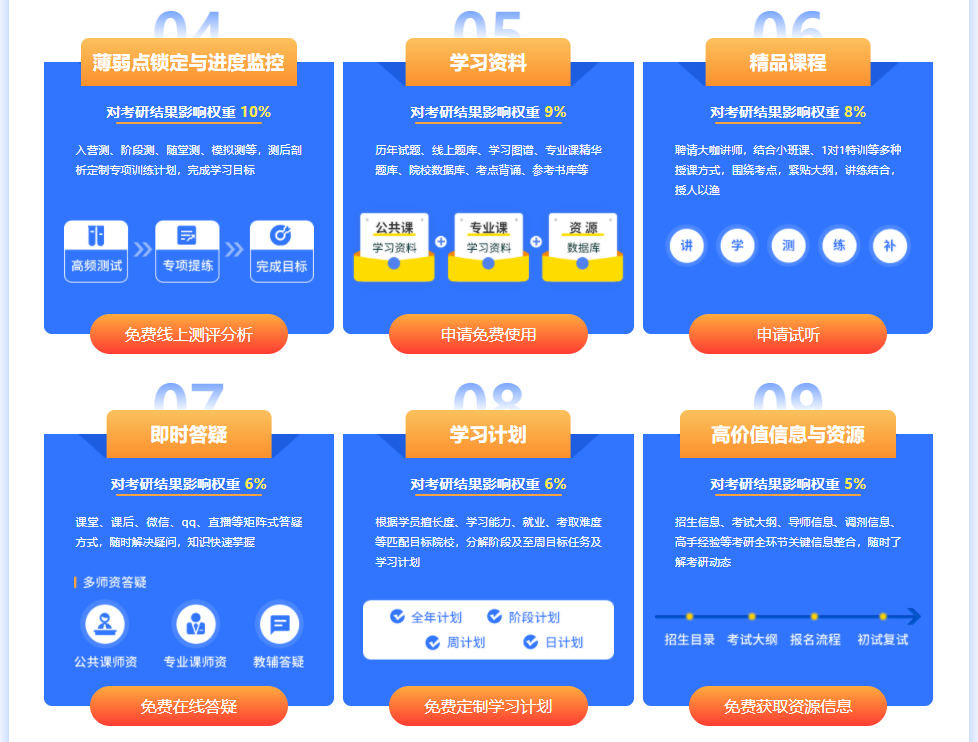 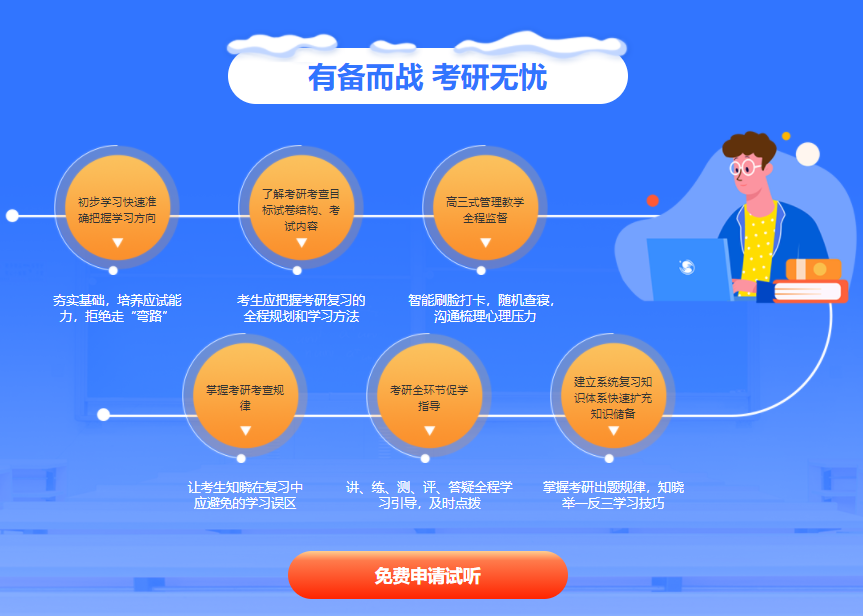 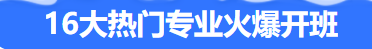 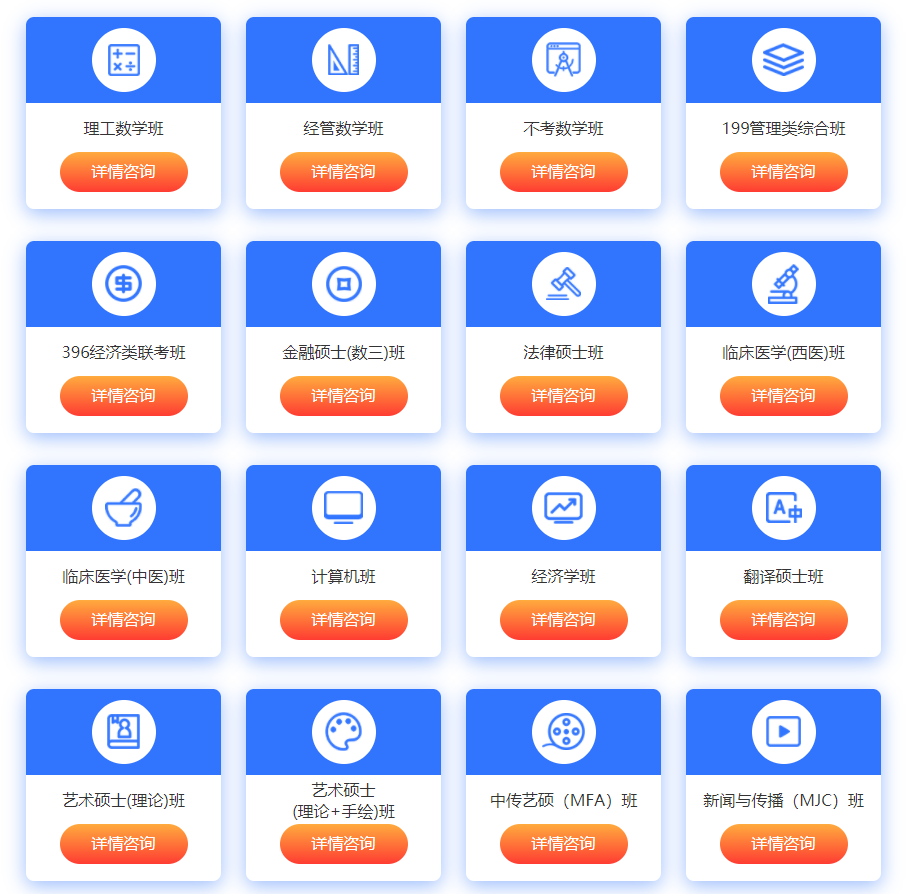 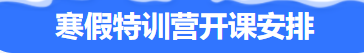 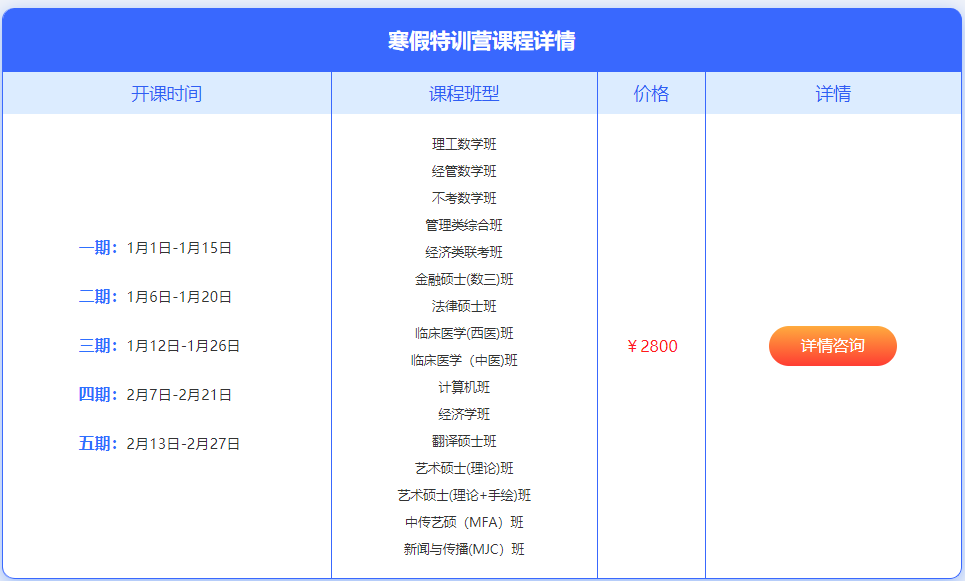 